Thimphu TechPark Limited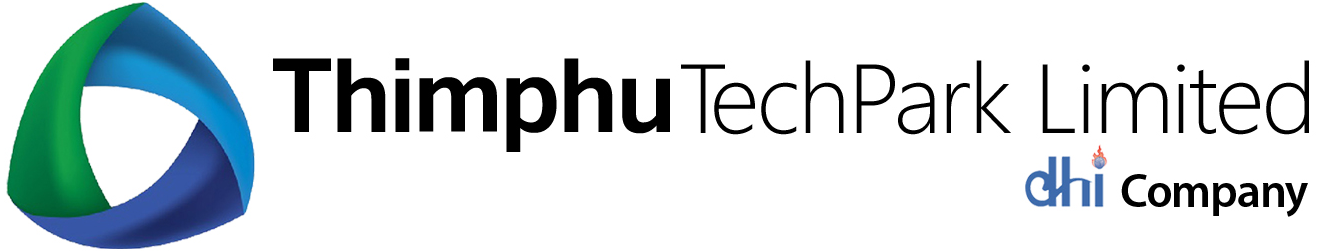 NOTICE INVITING TENDER(Domestic Competitive Bidding)For“Package I: White washing and repainting of Old Building”Tender No: TTPL/ADM/Proc/2020/-						Date: 25/06/20Thimphu TechPark Limited, invites sealed Bids from eligible Bidders “Small” (W2 and W3)    meeting the Qualification Requirements for the construction of “Package I: White washing and repainting of Old Building.” as per the scope of work mentioned hereinafterDetailed specifications, scope of work and terms and conditions of Works are given in the Bidding Documents. A complete set of Bidding Documents may be downloaded from TTPL website, thimphutechpark.bt free of cost.The Bids will be received as per the following schedule:Bidding documents shall be downloaded from TTPL website (www.thimphutechpark.bt) free of cost. Downloading of Bidding Documents shall not automatically construe that the Bidder fulfils the Qualifying Requirements, which shall be determined during Bid evaluation based on data/documents submitted by the Bidder. Bids shall be submitted at the address given in the table above and shall be opened in the presence of Bidder’s representatives who choose to attend.All Bids must be accompanied by Bid security for an amount of BTN 20,000.00 [Twenty thousand] in the form of Demand Draft /Cash Warrant /Banker’s Cheque/ Bank Guarantee, issued by any financial institutions as acceptable to TTPL and shall remain valid till 60 days after opening of the bid. Bids not accompanied with an acceptable Bid security as specified in Bidding Documents, or Bids accompanied with Bid security of inadequate value and validity shall be rejected by TTPL and in such cases Bids shall be returned to the Bidders.Qualification Requirement for Bidders shall be as specified in the BDS.No request for sending the Bidding Documents by post or by Courier Service shall be entertained. Bid Documents are not transferrable.TTPL reserves the right to accept or reject any Bid partly or fully or cancel the bidding process without assigning any reasons thereof and in such case no Bidder/intending Bidder shall have any claim arising out of such action of TTPL.The Bidders shall be required to complete the Works within 60 days.Address for Communication: Kelzang Dorji,Sr. Technician,Admin and Personnel Division,Thimphu TechPark Limited.17625812SECTION I - INSTRUCTION TO BIDDERSSECTION I - INSTRUCTION TO BIDDERSBidding DocumentsThe detailed scope of construction of Works with technical specifications, Bidding procedures and contract terms are prescribed in the Bidding Document. This Bidding Document includes the following:Notice Inviting Tender;Instruction to Bidders;Bidding Forms;General Conditions of Contract;Technical Specifications;Contract Forms.All these documents collectively or separately referred to as Bid Documents. The Bidder is expected to examine all instructions, forms, terms and specifications in the Bid Document. Failure to furnish all information required as per the Bid Document or submission of a Bid not substantially responsive to the Bid Document in every respect will be at the Bidder's risk & responsibility and may result in rejection of their Bid.Fraud and CorruptionTTPL requires that the Bidders, Contractors and their Subcontractors and their respective employees, consultants & agents, shall observe the highest standards of ethics during the Bidding process and execution of contracts.For the purpose of the above sub-clause:“Corrupt practice” is the offering, giving, receiving or soliciting, directly or indirectly, of anything of value to influence improperly the actions of another party“Fraudulent practice” is any act or omission, including a misrepresentation, that knowingly or recklessly misleads, or attempts to mislead, a party to obtain a financial or other benefit or to avoid an obligation;“collusive practice” is an arrangement between two or more parties designed to achieve an improper purpose, including to influence improperly the actions of another party;coercive practice” is impairing or harming, or threatening to impair or harm, directly or indirectly, any party or the property of the party to influence improperly the actions of a party;“obstructive practice” isDeliberately, destroying, falsifying, altering or concealing of evidence material to the investigation or making false statements to investigators in order to materially impede any investigation into allegations of a corrupt, fraudulent, coercive or collusive practice; and/or threatening, harassing or intimidating any party to prevent it from disclosing its knowledge of matters relevant to the investigation or from pursuing the investigation, orActs intended materially to impede the exercise of the inspection rights of TTPL or any organization or person appointed by TTPLTTPL will reject a Bid for award if it determines that the Bidder recommended for award has, directly or through an agent, engaged in corrupt, fraudulent, collusive, coercive or obstructive practices in competing for the Contract in question;TTPL will declare the Bidder ineligible, either indefinitely or for a stated period of time for award of any Contract, if at any time it determines that the Bidder has, directly or through an agent, engaged in corrupt, fraudulent, collusive, coercive or obstructive practices in competing for, or in executing, a Contract.TTPL will report any case of corrupt, fraudulent, collusive, coercive or obstructive practice to the relevant agencies, including but not limited to the Anti-corruption Commission (ACC) of the Kingdom of Bhutan, for necessary action in accordance with the statutes and provisions of the relevant agency.Eligible BiddersA Bidder shall be an incorporated legal entity A Bidder, shall have the nationality of only Bhutan, A Bidder shall be deemed to have the nationality of Bhutan if the Bidder is constituted, incorporated, or registered and operates in conformity with the provisions of the laws of Bhutan. This criterion shall also apply to the determination of the nationality of the proposed Subcontractors for any part of the Contract.A Bidder shall not have conflict of interest. Any Bidder, found to have a conflict of interest, shall be disqualified. Bidders may be considered to have a conflict of interest with one or more parties in the same Bidding process if they:or any of their affiliates are associated, or have been associated in the past, to provide consulting services for the preparation of the design, specifications and/or other documents to be used for the procurement of the Works to be executed pursuant to these Bidding Documents, or in any other way provided the consulting services in  any aspect of the preparatory stages leading up to the issue of these Bidding Documents or hired/ proposed to be hired by TTPL as Project Manager for the Contract implementationSubmit more than one Bid in this Bidding process. Participation by a Bidder in more than one Bid shall result in rejection of all Bids in which the Bidder has participated.  However, this does not limit the participation of a Bidder as a Subcontractor in another Bid or more than one Bid, orhave the same legal authorized representative for purposes of this Bid.Exclusion of BiddersA Bidder shall be ineligible for participating in this Bidding process under the following circumstances:The Bidders is insolvent or is in receivership or is a bankrupt or is in the process of being wound up; or has entered into an arrangement with the creditors; orThe Bidders’ affairs are being administered by a court, judicial officer or appointed liquidator; or The Bidder has suspended business or is in any analogous situation arising from similar procedures under the laws and regulations of the kingdom of Bhutan; or The Bidder has been found guilty of professional misconduct by any competent authority as per law or any professional body; or Have at least one controlling shareholder in common;Have received any direct or indirect subsidy from either party;have a relationship with each other, directly or through common third parties, that puts them in a position to have access to information about or influence on the Bid of another Bidder, or influence the decisions of the Employer regarding this Bidding process;The Bidder has not fulfilled his obligations with regard to the payment of taxes, social security or other payments due in accordance with the laws of the Kingdom of Bhutan; or The Bidder has been declared by TTPL to be ineligible for participation in tenders on account of any fraud and/or corruption in competing or executing a Contract; or The Bidder has been debarred from participation in public procurement in the kingdom of Bhutan by any competent authority as per law.Amendment of Bidding DocumentsAt any time prior to the deadline for submission of Bids, the TTPL may, for any reason, whether at its own initiative or in response to a clarification requested by a prospective Bidder, modify the Bid Document through an Addendum.The Addendum, if any shall be available for downloading from TTPL’s website by prospective Bidders. The TTPL may, at its discretion, extend the deadline for Bid submission, if the Bidders are expected to require additional time in which to take the Addendum into account in preparation of their Bid or for any other reason. The addendum shall be sent in writing to all the prospective bidders who have registered with TTPL for the work or to whom the Bid Document has been issued.  Clarification on Bidding DocumentThe Bidder shall examine the Bidding Documents thoroughly in all respects and if any conflict, discrepancy, error or omission is observed, Bidder may request clarification promptly. A prospective Bidder requiring any clarification on Bidding Documents may notify TTPL in writing, to the address specified in BDS, not later than the date and time specified therein TTPL will issue clarification(s) as it may think fit in writing. All such clarifications shall form part of the Bidding Documents and shall accompany the Bidder’s Proposal. Copies of TTPL’s response (including an explanation of the query but without identifying its source) will be sent to all prospective Bidders who have registered with TTPL for the work or to whom the Bid Documents are issued.For the information of Bidders, the clarifications shall be uploaded on the website. The Bidders are advised to visit the website of the TTPL from time to time in their own interest. TTPL in no way be responsible for any ignorance on the part of the Bidders not to have visited the website and not taken into account any clarification or amendment into consideration while preparing their Bid.  Bidders shall not be allowed to seek any clarification of the Bidding Documents in person or by telephone or other verbal means. Any queries sent by the Bidders after the date and time notified in the NIT or extended date, if any, shall not be entertained.Language of BidThe Bid, and all correspondence and documents related to the Bid shall be in English. Additional/supporting documents provided by the Bidder related to the Bid shall be in English and if in any other language should be translated to English. The English translation shall prevail for the purpose of Bid interpretation. Site VisitThe Bidders, at their own responsibility and risk, is encouraged to visit and examine the Site and obtain all information that may be necessary for preparing the bid and entering into a Contract for performance of the Works. The costs of visiting the Site shall be at the bidder’s own expense.Cost of Bid PreparationBidders shall bear all costs associated with the preparation and submission of Bid. TTPL, will in no case be responsible or liable for those costs, regardless of the conduct or outcome of the Bidding process.Modification and Withdrawal of BidsThe Bidder, on submission of written application, may modify or withdraw its Bid after the Bid’s submission but prior to the deadline for submission of Bid. No Bid can be modified subsequent to the deadline for submission of Bids.No Bid will be withdrawn in the interval between the deadline for submission of Bid and expiration of the period of the Bid validity or any extension thereof.Bid Prices and DiscountThe Bidder shall fill in unit rates/ prices for all items of the Works described in the Bill of Quantities in figures and words. The unit rates/ prices quoted in the Bill of Quantities shall also be deemed to include any incidentals not shown or specified but reasonably implied or necessary for the proper completion and functioning of the whole specified item of the Works in accordance with the Bidding Documents and shall also deemed to include the cost of construction of infrastructural facilities required for execution of the Contract and not included in the Works. The Contract shall be for the whole Works based on the unit rates and prices in the Priced Bill of Quantities submitted by the Bidder.The unit rates/ prices quoted in the Bill of Quantities shall be inclusive of all the cost of materials, transportation, labor, taxes, duties, levies & charges payable in the Kingdom of Bhutan as of thirty (30 days) days prior to the deadline for submission of Bids, overhead and profit and any other costs. The total price at the bottom of the Priced Bill of Quantities shall be indicated both in figures and words.The rebate/discount if any offered, in percentage shall be brought out in the Priced Bill of Quantities. Conditional rebates/discount, if any, offered by any Bidder shall not be considered during Bid evaluation.Items for which no rate or price is entered by the Bidder in the Priced Bill of Quantities shall not be paid by TTPL when executed and shall be deemed covered by the other rates and prices mentioned in the Priced Bill of Quantities.Correction of Arithmetical Errors in the Price BidArithmetical errors will be corrected at the time of evaluation of Price Bid and the corrected figure will be considered as evaluated Bid price. The corrections in the Bid price shall be done as per the provisions of this clause and shall be binding on the Bidder. If the Bidder does not accept the correction of errors as per the provisions of this clause the Bid will be rejected, and the Bid Security will be forfeited.If there is a discrepancy between the product of unit price and quantity for each item, and the total price, the unit price and quantity will prevail and the total price shall be corrected unless in the opinion of the TTPL there is an obviously gross misplacement of decimal point in the unit rate, or ignoring to put any zero or putting any extra Zero in the unit price in which case, the total of line item as quoted will govern and unit rate will be corrected accordingly. If there is discrepancy between summation of subtotals and total price, the summation of subtotal price shall prevail, and the total price shall be corrected. If there is a discrepancy between words and figure of the total price for each item wherever the Bid Document requires the figures to be written in both words and figures the amount in words will prevail unless the amount expressed in word has an arithmetic error.In case the Bidder has not filled up unit price against any item, the TTPL shall treat the price of unfilled items as zero for the purpose of evaluation& comparison and award (if such Bidder emerges as the lowest evaluated Bidder), with the assumption that the cost has been absorbed elsewhere in the Price Bid.In case price for any specific item is given by a Bidder as lump sum instead of unit rates as required, the TTPL reserves the right to arrive at unit rate on the basis of dividing the quoted lump sum amount by the specified quantity in the Bill of Quantities. In case of multiple items if the Bidder has quoted a lump sum price, in the event such Bidder is declared successful, the break-up of unit prices shall be discussed and agreed during the pre-award discussions with the Bidder subject to the lump-sum amount as quoted by the Bidder, and the break-up as agreed shall form part of the Letter of Award.Period of Validity of BidsBids shall remain valid for a period as specified in the BDS. A Bid valid for a shorter period shall be rejected by the TTPL as non-responsive.In exceptional circumstances, prior to expiry of the Bid validity, the TTPL may request Bidders to extend the period of validity of their Bids. The request and the responses shall be made in writing. The Bid Security shall be extended for a corresponding period. A Bidder may refuse the request to extend the validity of its Bids without forfeiting its Bid Security. A Bidder granting request shall not be required or permitted to modify its Bids.Currency of BidThe unit rates and prices shall be quoted by the Bidder in the local currency except in case of international Bidders. The currencies shall be any one of the currencies out of those specified in the BDS.The rates of exchange to be used for conversion into Bhutanese Ngultrum (BTN) for evaluation and comparison, shall be the reference rates on the date of Bid opening or immediately preceding date if rate of exchange for the date of Bid opening is not available. The reference exchange rate (selling rate) prevailing at that date as posted by the Royal Monetary Authority of the Kingdom of Bhutan shall be used for the conversion of prices.The Bids shall be evaluated in accordance with ITB.20 above, but the payment shall be made in the currency of Bid.Bid SecurityThe Bidder shall furnish, as part of its Bid, a Bid Security denominated in the currency and in the amount as specified in BDS. The Bid Security shall be submitted at the Bidder’s option in the form of banker’s cheque/cash warrant/demand draft/ cash order payable to the TTPL or in the form of bank guarantee from any of the Commercial Bank in Bhutan as per FORM No. 1 of SECTION II.The Bid Security will remain valid till Thirty (30) days after the Bid validity as specified in the NIT The Bid Security shall be forfeited:If a Bidder withdraws its Bid during the period of Bid validity as per ITB.13.1.If a Bidder does not accept the arithmetical corrections of its Bid price, as per ITB.12.1.If the Bidder fails to accept the letter of award or fails to sign the Contract in accordance with ITB.24.Immediately after the award of contract the Bid Security of all the unsuccessful Bidders, shall be returned within fifteen (15) working days of the award of contract. In case of single stage-two envelope mode of tendering, Bid Security of non- responsive Bids shall be returned immediately after technical evaluation.The Bid Security of the successful Bidder shall be returned immediately after the signing of Contract by the successful Bidder to whom the contract is awarded.Documents Comprising the BidsThe Bid to be prepared and submitted by the Bidder shall consist of the following documentsThe Bid Form as per Form No.3 of Section II - Bidding Forms;Certificate of Incorporation, Tax Clearance Certificate and Certificate by CDB;Original Demand Draft/ Bank Guarantee for the amount of Bid Security as specified in NIT; Priced Bill of Quantities as per Form No 6.  of Section II - Bidding Forms;Deviation Schedule as per Form-2A and Form 2B of the Section II- Bidding Forms;Power of Attorney, as per Form: 4 of Section II - Bidding Forms, if required;Any other additional information/ document which the Bidder wishes to provide in his Bid.In addition to the requirements stipulated above, the Bidder should also meet the qualifying requirements stipulated in BDS.  Signing of BidsThe Bidder shall prepare one (1) original and copies (number as specified in BDS) of the complete set of documents constituting the Bid as described in ITB.16.1, and clearly mark each as "Original Bid" and ‘Copy No: 1’, ‘Copy No: 2’, etc. In the event of any discrepancy between the copies and original Bid, the original shall prevail. The BDS, GCC, SCC, Technical Specifications and Drawings including any clarifications and/ or amendments thereto, duly sealed and signed by an authorized signatory of the Bidder as a condition of acceptance. The original and all copies of the Bid shall be typed or written in indelible ink and shall be signed by a person (s) duly authorized by the Bidder with official seal. However, any published document submitted along with the Bid shall be signed by the authorized signatory (ies) at least on the first page and last page of such document.  Any interlineations, erasures, or overwriting shall be valid only if they are signed or initialled by the person(s) signing the Bid. Submission of BidsEach Bidder shall be permitted to submit only one Bid against any NIT. In case, a Bidder and its Affiliate have submitted separate Bids, against the same NIT, all such Bids shall be rejected.Bids shall be delivered by hand, courier or registered post so as to reach TTPL at the address specified in BDS on or before the date and time mentioned in BDS Bid sent by Fax/ or on Email will not be accepted.Bids are to be submitted in a single closed Cover Envelope containing Envelope I and Envelope II (in case of Single Stage Single Envelope) or Envelope I, Envelope II and Envelop III (in case of Single Stage Two Envelope) with superscription [Insert Subscription] on envelope as specified in the BDSAll envelopes shall be sealed with adhesive or other sealant to prevent reopening and be signed across their seals by the person authorized to sign the Bid on behalf of the Bidder. Opening of BidIn the case of Single Stage Two Envelope Bids, on the deadline for submission of Bid the Technical Bid shall only be opened. The date for opening of the Price Bid shall be intimated at the appropriate time to the Bidders whose Bid is found responsive in the techno-commercial evaluation. In the case of Single Stage Single Envelope Bids, the technical and financial Bid shall be opened on the same date and time so specified in the presence of representatives of the Bidder who wishes to attend. During the Price Bid opening the following information shall be publicly announced for the Bidders to note:The name of the Bidder;The total price offered;Discounts offered; Such other details as TTPL may consider appropriateThe TTPL will open the Bids, in the presence of Bidder's representatives who choose to attend at the date, time and place mentioned in the invitation for Bid. However, the Bidder’s representative must produce an authorization letter from the Bidder at the time of opening of tenders. Unless this letter is presented, the representative will not be allowed to attend the opening of tenders. Only one representative against each Bid will be allowed to attend.Bid (if any) for which an acceptable notice of withdrawal has been received pursuant to ITB.10.1 shall not be opened. On opening the remaining Bids, the TTPL will examine them to determine whether the same are complete, requisite Bid Securities have been furnished, documents have been properly signed and the Bids are generally in order.At Bid opening, TTPL will announce the Bidders' names, written notifications of Bid modifications or withdrawal, if any, furnishing of requisite Bid Security and such other details as the TTPL may consider appropriate.TTPL shall prepare, for its own records, minutes of Bid opening and obtain the signature of the bidders attending the bid opening. Normally no request for extension of Bid Opening Date will be entertained. However, in case of any changes in the specifications, inadequate response or for any other reasons, TTPL may at its discretion, extend the Bid opening date and/or time. Bid Evaluation After the opening of Bids, information relating to the examination, clarification, and evaluation of Bids and recommendations for award shall not be disclosed to Bidders or other persons not officially concerned with the evaluation process until after the award of the Contract is announced.To facilitate examination, evaluation and comparison of Bids the TTPL may, at its discretion, ask the Bidder for clarifications of its Bid. The request for clarification and the response shall be in writing and no change in the price or substance of the Bid shall be sought, offered or permitted.Prior to detailed evaluation, the TTPL will determine the substantial responsiveness of each Bid to the Bidding Document.  For this purpose, a substantially responsive Bid is one which conforms to all the terms and conditions of the Bidding Document without material deviations. The TTPL’s determination of Bid's responsiveness is to be based on the contents of the Bid itself without recourse to extrinsic evidence.A Bid determined as not substantially responsive to the Bidding Documents will be rejected by the TTPL and may not subsequently be made responsive by the Bidder by correction of the non-conformity.The TTPL may waive minor infirmity or nonconformity or irregularity on a Bid that does not constitute a material deviation, provided such waiver does not prejudice or affect the relative ranking of any Bidder.The evaluation shall be done on the basis of total price for all the items included in the Bill of Quantities If the Bid price of the lowest evaluated Bid appears abnormally low and/or seriously unbalanced, TTPL may require the Bidder to produce written explanations of justifications and detailed price analysis for any or all items of the Bill of Quantities to demonstrate the internal consistency of those prices with the construction methods and schedule proposed. Abnormally low Bid may or may not be accepted. If TTPL decides to accept the abnormally low Bid /or the bid with serious unbalanced rates after considering the above, the Bidder shall be required to provide differential security equivalent to the difference between the estimated and quoted price to a maximum of (ten percent) 10% of the quoted price, to protect TTPL against any financial loss in the event of default of the successful Bidder under the Contract. The differential security is to be valid till thirty (30) days beyond completion period. If the prices of all the received bids are abnormally high in the discretion of the TTPL, then the TTPL may seek justification from the bidder for the high rates and if necessary, negotiate with the lowest evaluated bidder and may reject the bid if considered to be abnormally higher than the estimated cost.TTPL may grant a margin of preference to Domestic Bidders. The procedure used to apply the margin of preference shall be as stipulated in the BDS.Contacting the TTPLNo Bidder shall contact the TTPL on any matter relating to its Bid, from the time of the Bid opening to the time the Contract is awarded An effort by a Bidder to influence the TTPL in its Bid evaluation, Bid comparison or Contract award decisions may result in rejection of their Bid.Award CriteriaTTPL will award the Contract to the successful bidder whose bid has been determined to be substantially responsive and has been determined as the lowest evaluated bid. Deviations:Bidders shall not be permitted to take any deviation from the terms and conditions as specified in the Bidding Documents. However, should the Bidders still envisage any exceptions/deviations to the terms and conditions of the Bid Document the same should be indicated in the deviation schedule as per Bidding Form No. 2A along with the technical Bid. If the proforma is left blank or not submitted, then it will be construed that the Bidder has not taken any exception/deviation to the terms and conditions of the Bid Document. Bidders may note that deviations, variations and additional conditions etc. found elsewhere in the Bid other than those stated in the Deviation Schedules, save those pertaining to any rebates, shall not be given effect to in evaluation and it will be assumed that the Bidder complies to all the conditions of Bidding Documents.  In case Bidder refuses to withdraw, without any cost to the TTPL, those deviations which the Bidder did not state in the Deviation Schedules, the Bid Security of the Bidder may be forfeited.Deviations specifically declared by the Bidders in the respective Deviation Schedule only will be taken into account for the purpose of evaluation.  The Bidders are required to declare the additional prices for the withdrawal of the deviations declared by them in the Bidding Form No. 2B. Such prices declared by the Bidders for the withdrawal of the deviations in the Deviation Schedule shall be added to the Bid price to compensate for those deviations.  In case prices for the withdrawal of deviations are not furnished by the Bidder, the TTPL shall convert such deviations into BTN value and add to the Bid price to compensate for these deviations. In determining the value of the Deviations, the TTPL will use parameters consistent with those specified in the specifications and documents and/or other information as necessary and available to the TTPL.  In case the Bidder refuses to withdraw the deviations at the cost of withdrawal indicated by the Bidder in the Deviation Schedule, the Bid Security of the Bidder may be forfeited. TTPL reserves the right to accept any Bid and to reject any or all Bids and to annul the Bidding process and reject all Bids at any time prior to Contract award, without thereby incurring any liability to Bidders or any obligation to inform the affected Bidders on the grounds for such action of the TTPLNotification of Award:Prior to expiry of the period of Bid validity, TTPL will notify the successful Bidder, by a Letter of Award (LoA) as per Form 2 of Section V (two copies), in writing, that its Bid has been accepted indicating the award price. The successful bidder shall return one copy of the Letter of Award to TTPL after duly recording “Accepted Unconditionally” under the signature of the authorized signatory within 15 days from the date of Letter of Award. The notification of award will constitute the formation of the Contract until the formal Contract Agreement is executed. After acceptance of the TTPL shall send two copies of the Contract Agreement duly signed by the authorized representative of the TTPL for signature by the Contractor. The Contractor shall return duplicate copy of the Contract Agreement and the other enclosed documents duly signed and stamped, as a token of unconditional acceptance of the Contract Agreement, within a week from the date of issue of Contract Agreement and retain one copy for his record and reference. Debriefing by TTPLOn receipt of TTPL’s Notification of Award referred to in ITB.24, an unsuccessful bidder has three (3) working days to make a written request to TTPL for a debriefing. TTPL shall provide a debriefing to all unsuccessful bidders whose request has been received within this deadline. Where a request for debriefing has been received within the deadline, TTPL shall provide a debriefing within five (5) working days. TTPL shall discuss only such Bid and not the bids of other competitors. The debriefing shall not include: (a) point-by-point comparisons with another Bid; and(b) information that is confidential or commercially sensitive to other Bidders. The Purpose of debriefing is to inform the aggrieved bidder of the reasons for lack of success, pointing out the specific shortcomings in its bid without disclosing contents of other bidsRetention MoneyThe TTPL shall retain ten percent (10%) of the value of each running bill due to a Contractor till the end of the Defect Liability Period. The retention money is the aggregate monies retained by the TTPL from the amount payable to the Contractor to the extent that the final retained amount reaches the limit of retention money as per the contract agreement which shall be ten percent (10%) of the Contract Price.The retention money or part thereof may be returned to the Contractor on completion of the Defect Liability Period. After completion of the work, the retention money may be returned to the contractor against his submission of a bank guarantee, acceptable to the Procuring agency. Such bank guarantee shall be valid until the issue of a No Defect Liability Certificate.If the Contractor fails to remedy any reported defect within the Defect Liability Period, the TTPL shall withhold the payment or realize claims from the Retention Money, of an amount, which in the opinion of the TTPL, represent the cost of the defects to be remedied. SECTION II - BID DATA SHEETSECTION II - BID DATA SHEETSECTION III - BIDDING FORMSSECTION III - BIDDING FORMSForm 1: Bid Security (Bank Guarantee)(On non-judicial stamp paper of the value relevant to the place of execution)[The Bank/Bidder shall fill in this Bank Guarantee form in accordance with the instructions indicated in brackets.]________________________________
[Bank’s Name, and Address of Issuing Branch or Office]Beneficiary:	___________________ [Name and Address of Employer]Date:	________________BID GUARANTEE No.:	_________________We have been informed that [name of the Bidder] (hereinafter called "the Bidder") has submitted to you its Bid dated (hereinafter called "the Bid") for the execution of [name of contract] under Invitation for Bids No. [IFB number] (“the IFB”). Furthermore, we understand that, according to your conditions, Bids must be supported by a Bid Guarantee.At the request of the Bidder, we [name of Bank] hereby irrevocably undertake to pay you any sum or sums not exceeding in total an amount of [amount in figures] ([amount in words]) upon receipt by us of your first demand in writing accompanied by a written statement stating that the Bidder is in breach of its obligation(s) under the bid conditions, because the Bidder:(a)   has withdrawn its Bid during the period of Bid validity specified by the Bidder in the Form of Bid; or(b)    having been notified of the acceptance of its Bid by the Employer during the period of Bid validity, (i) fails or refuses to execute the Contract Form, if required.This guarantee will expire: (a) if the Bidder is the successful Bidder, upon our receipt of copies of the Contract signed by the Bidder; or (b) if the Bidder is not the successful Bidder, upon the earlier of (i) our receipt of a copy of your notification to the Bidder of the name of the successful Bidder; or (ii) 30 days after the expiration of the Bidder’s Bid.Consequently, any demand for payment under this guarantee must be received by us at this office on or before that date._____________________________[signature(s)]Form 2A: Deviation Schedule of Technical Bid(Only exceptions/deviations to be mentioned)The following are the deviations and variations from and exceptions to the terms, conditions and specifications of the Bidding Documents for the construction of…......[insert brief description of package] ………... These deviations and variations are exhaustive. We shall withdraw the deviations proposed by us in this Form at the cost of withdrawal indicated in the financial bid, failing which our Bid may be rejected and bid security forfeited.We confirm that except for the deviations and variations stated in this Form to our Bid, the entire work shall be performed as per specifications and conditions of the Bidding Documents without any extra cost to TTPL, irrespective of any mention to the contrary anywhere else in the Bid, failing which our 
Bid may be rejected and Bid security forfeited.Further, we agree that additional condition, deviation, if any, found in the Bidding Documents other than those stated in this Form, save those pertaining to any rebates offered, shall not be given effect to. Sealed and Signed:Form 2B: Deviation Schedule of Financial Bid(The deviation mentioned in the schedule shall be the same deviation as mentioned in Form 2A and submitted along with technical bid. Additionally, only the cost of withdrawal, if any, shall be mentioned against each deviation)The following are the deviations and variations from and exceptions to the terms, conditions and specifications of the Bidding Documents for construction of…......[insert brief description of package] ………... These deviations and variations are exhaustive. We are furnishing below the cost of withdrawal for the deviations and variations stated in this Form. We shall withdraw the deviations proposed by us in this Form at the cost of withdrawal indicated herein, failing which our Bid may be rejected and bid security forfeited.We confirm that except for the deviations and variations stated in this Form to our Bid, the entire work shall be performed as per specifications and conditions of the Bidding Documents without any extra cost to TTPL, irrespective of any mention to the contrary anywhere else in the Bid, failing which our 
Bid may be rejected and Bid security forfeited.Further, we agree that additional condition, deviation, if any, found in the Bidding Documents other than those stated in this Form, save those pertaining to any rebates offered, shall not be given effect to. Sealed and Signed:Form 3A: Technical Bid Submission Form(The Bidder shall fill in and submit this bid form with the Bid. If Bidders do not fill in the Contract Price and does not sign this Bid form, the bids will be rejected.)Name and Description of Works: .........................................................................................................................................................................................................................................................................................................................................................................................................Dear Sir,With reference to your invitation for Bids, I/We have examined the bidding documents, including addenda(s) and clarifications (if any), the receipt of which is hereby acknowledged for the above-named Works and understood their contents.I/We, hereby submit my/our offer to execute the Works described above in conformity with the General Conditions of Contract, Technical Specifications, Special Conditions of Contract and Addenda(s)/clarifications (if any) accompanying this Bid for the Contract Price as mentioned in the Price Bid.We are aware that the Bill of Quantities do not generally give a full description of the work to be performed under each item and we shall be deemed to have read the Technical Specifications and other bidding documents and Drawings to ascertain the full scope of work included in each item while filling-in the rates and prices. We agree that the entered rates and prices shall be deemed to include for the full scope as aforesaid, including overheads and profit.We declare that as specified in the General Conditions of Contract, the rates of Bill of Quantities shall be subject to adjustment.We understand that the arithmetical errors in the Bill of Quantities shall be corrected as per provisions of the ITB.All information provided in my/our offer and attachments (in all the three envelopes, viz. Envelope I, Envelope II and Envelope III) thereof is true and correct and in line with the requirement of the bidding documents and all documents accompanying this offer are true copies of their respective originals. I/We confirm our prices are inclusive of all the applicable taxes, duties, levies, royalties and octroi for the performance of the Contract.We hereby confirm that this Bid submission complies with the Bid Validity and Earnest Money Deposit required to be submitted in the form of .................................. for a sum of .................................................................. [Name of currency and amounts in figures and words]I/We hereby declare that only the persons or firms interested in this proposal as principals are named here and that no other persons or company other than those mentioned herein have any interest in this Bid submission or in the Contract to be entered into and in good faith, without collusion or fraud, if the award is made on me/us.I/We hereby also declare that any of the person or party (including my/our Subcontractor listed in the Bid) have not been declared ineligible to Bid for corrupt or fraudulent or collusive or coercive practice or banned from business dealings on any consideration by TTPL or any other government institutions/undertakings in Bhutan.I/We also undertake that, in competing for (and, if the award is made to us, in executing) the above Contract, we will strictly observe the laws against fraud and corruption in force in Bhutan.In line with the requirements of the bidding documents, we enclose herewith our Bid to execute the Works and remedy any defects therein, in conformity with such documents.I/We undertake, if our bid is accepted, to commence the work from the date as may be stated in your Letter of Award to us, and to achieve completion of works within the time stated in the bidding documents.We confirm that the ITB and GCC have been read carefully and understood the obligations of the Contractor fully and agree to comply with all the clauses which are mentioned therein. In case of any breach of any condition on our part, we shall be liable for actions as per terms and conditions of the Contract including rejection of bid and termination of Contract, if awarded.I/We agree to abide by this Bid for a period of ......[insert Bid Validity] .... from the date fixed for submission of Bids as stipulated in the bidding documents, and it shall remain binding upon me/us and may be accepted by you at any time before the expiration of that period.I/We understand that you are not bound to accept the lowest or any Bid you may receive.We attach herewith the documents and information set to be furnished to you for evaluating our eligibility and Bid.Sealed and SignedForm 3B: Financial Bid Submission Form(To be submitted on Bidder’s letter head)Name and Description of Works: .........................................................................................................................................................................................................................................................................................................................................................................................................Dear Sir,Having examined the Bidding Document ,including addenda [insert list], we offer to execute the [name and identification number of Contract] in accordance with the Conditions of Contract accompanying this Bid for the Contract Price of ..........................[insert amount in numbers], [insert amount in words] [insert name of currency].This Bid and your written acceptance of it shall constitute a binding Contract between us.  We understand that you are not bound to accept the lowest or any Bid you receive.We hereby confirm that this Bid complies with the Bid validity and Bid Security required by the Bidding Document and specified in the Bidding Data Sheet.In case if I withdraw my bid after opening for whatsoever reasons, I agree to the forfeiture of the EMD/Bid Security.Sealed and SignedForm 4: Power of Attorney(To be executed on non-judicial stamp paper of appropriate value)KNOW ALL MEN BY THESE PRESENTS THAT WE, ……… [insert name of the Bidder] ………………. a Company incorporated under the ……………. [insert relevant statute of Bhutan] ……………. and having its registered office at ………… [insert address] ……………………………………. (hereinafter referred to as the “Bidder”) having been authorized by the Board of Directors of the Company, inter alia, to execute contracts in the name of and for and on behalf of the Company.  I ……. [insert name of the person giving the power of attorney] …………………. presently holding the position of ………………. [insert designation of the person giving the power of attorney]……………… in the company do hereby constitute, appoint and authorize Mr.…………… [insert name, designation and residential address of the person to whom the power of attorney is being given]………… as our true and lawful attorney to do in our name and on our behalf all such acts, deeds, things necessary and incidental for submission of our Bid against NIT No. …………………….., floated by Thimphu TechPark Limited. I hereby further authorize the above attorney for signing and submission of the Bid and all other documents, information related to the Bid including undertakings, letters, certificates, declarations, clarifications, acceptances, guarantees, any amendments to the Bid and such documents related to the Bid, and providing responses and representing us in all the matters before TTPL in connection with the Bid for the said NIT till the completion of the bidding process including signing of the contract. I accordingly hereby nominate, constitute and appoint above named ……………………………………………… severally, as my lawful attorney to do all or any of the acts specifically mentioned immediately herein above.WE do hereby agree and undertake to ratify and confirm whatever the said Attorney shall lawfully do or cause to be done under and by virtue of this power of Attorney and the Acts of Attorney to all intents and purposes are done as if I had done the same on behalf of the Company if these presents had not been made.IN WITNESS whereof I, …………………………………. have executed these presents this the ………………………. day of …………………at ………………...								EXECUTANT                                                                    	Signature:…………………………….				                    	  Name: ...................................................................					  Designation:....…………….…………………...ACCEPTED:Signature of Attorney:..………………………….Name: .....................………………………………Designation:………………….....................……..Signature of the Attorney Attested ………………………………EXECUTANTName……………………………… Designation………………………………Office Seal………………………………Note: The Power of Attorney should be notarized as per applicable legal provisions in the Kingdom of BhutanForm 5: Certificate Regarding Acceptance of Important Conditions(To be kept in Envelope II)To[TTPL’s Name and Address]Dear Sir/Madam,With reference to our Bid dated........................for..............[insert name of the Works]...................against NIT No........................., we hereby conform that we have read the provisions of following clauses and further confirm that notwithstanding anything stated elsewhere to the contrary, the stipulations of these clauses are acceptable to us and we have not taken any deviation to any of these clauses anywhere in the Bid:[List of clauses to be inserted as per BDS with clause reference no., and heading of the clause and document name].....................................................................................................................................................................................................................................................................................................................................................We further confirm that any deviation to the above clauses, found anywhere in our Bid, implicit or explicit, shall stand unconditionally withdrawn without any cost implication whatsoever to TTPL failing which the Bid security may be forfeitedNote: The above certificate is to be submitted in the sealed envelope along with the Technical Bid (envelop II). In absence of this certificate the Bid shall be rejected and returned SECTION IV - GENERAL CONDITIONS OF CONTRACTSECTION IV - GENERAL CONDITIONS OF CONTRACTDefinitionThe following terms and expressions used herein shall have the meaning as indicated therein:  “Bid” means an offer to execute the Works submitted by the Bidder to TTPL in accordance with the terms and conditions set out in the Bidding Documents inviting such offers. The term “Tender” is synonymous with the term “Bid”;“Bidder” means an eligible legal entity who has been invited to submit the Bid and have submitted the Bid in response to such invitation; “Bidding Documents” means the set of documents uploaded by TTPL on its website for downloading by potential Bidders in which the specifications, terms and conditions of the proposed Work are prescribed. The terms “Bidding Documents”, “Tender Documents” and “Bid Documents” are synonymous;“Bill of Quantities” means the completed Bill of Quantities forming part of Bid which indicates the total quoted price; “Contract Price” means the aggregate price payable to the Contractor as specified in the Contract at the time of award, subject to such additions and adjustments thereto or deductions therefrom as may be made pursuant to the provisions of the Contract till the completion of the contract, the price so adjusted  shall be termed as Executed Price; “Contractor” means the Bidder whose Bid to perform the Contract has been accepted by TTPL and is named as such in the Contract Agreement, and includes the legal successors or permitted assigns of the Contractor;“Defect Liability Period” means the period of validity of the warranties given by the Contractor commencing at completion of the Works or a part thereof, if separate completion of the Works for such part has been provided in the Contract, during which the Contractor is responsible for defects with respect to the Work;“Engineer” is the person who is responsible for supervising the execution of the works and administering the Contract;“Site” means the land and other places upon which the Facilities are to be installed, and such other land or places as may be specified in the Contract as forming part of the Site.LanguageThe Contract, as well as all correspondence and documents relating to the Contract exchanged by the Contractor and TTPL, shall be written in English. Supporting documents and printed literature that are part of the Contract may be in another language provided they are accompanied by an accurate translation of the relevant passages in English, in which case, for purposes of interpretation of the Contract, the translation shall govern.The Contractor shall bear all costs of translation to the governing language and all risks of the accuracy of such translation, for documents provided by the Contractor.Governing LawThe Contract shall be governed by and interpreted in accordance with the laws of the Kingdom of Bhutan and courts at Thimphu shall have exclusive jurisdiction for settlement of disputes, if any, between TTPL and Contractor unless otherwise stated.Compliance with LawThe Contractor shall, in all matters arising in the performance of the Contract, comply in all respects, give all notices and pay all fees required by the provisions of any statute, ordinance or other law or any regulation or by-law of any duly constituted authority of the Kingdom of Bhutan.The Contractor shall indemnify and hold harmless TTPL from and against any and all liabilities, damages, claims, fines, penalties and expenses of whatever nature arising or resulting from the violation of such laws by the Contractor or its personnel.Fraud and CorruptionIf TTPL determines that the Contractor and/or any of its personnel, or its agents, or its Subcontractors, and/or their employees has engaged in corrupt, fraudulent, collusive coercive, or obstructive practices, in competing for or in executing the Contract, then TTPL may, after giving fourteen (14) days’ notice to the Contractor, terminate the Contract and expel him from the Site. For the purpose of the above sub-clause:“Corrupt practice” is the offering, giving, receiving or soliciting, directly or indirectly, of anything of value to influence improperly the actions of another party“Fraudulent practice” is any act or omission, including a misrepresentation, that knowingly or recklessly misleads, or attempts to mislead, a party to obtain a financial or other benefit or to avoid an obligation;“collusive practice” is an arrangement between two or more parties designed to achieve an improper purpose, including to influence improperly the actions of another party;coercive practice” is impairing or harming, or threatening to impair or harm, directly or indirectly, any party or the property of the party to influence improperly the actions of a party;“obstructive practice” isDeliberately, destroying, falsifying, altering or concealing of evidence material to the investigation or making false statements to investigators in order to materially impede any investigation into allegations of a corrupt, fraudulent, coercive or collusive practice; and/or threatening, harassing or intimidating any party to prevent it from disclosing its knowledge of matters relevant to the investigation or from pursuing the investigation; orActs intended materially to impede the exercise of the inspection rights of TTPL or any organization or person appointed by TTPL.Contractor’s ResponsibilitiesThe Contractor shall construct the work in accordance with Section IV, Technical Specification, and the commencement and completion of Work requirement as per GCC.14 and GCC.15 and of General Conditions of Contract.TTPL’s ResponsibilitiesWhenever the construction of the work requires that the Contractor needs to obtain permits, approvals and/or import and other licenses or similar permissions from Bhutanese authorities, TTPL shall, if so required by the Contractor, use its best efforts to assist the Contractor in complying with such requirements in a timely and expeditious manner, but without incurring any costs and liabilities for any failure to obtain such permits, approval, and/or import and other licenses or similar permissions.Welfare of Labour and Child LabourThe Contractor shall provide proper accommodation to his laborer’s and arrange proper water supply, conservancy and sanitation arrangements at the site in accordance with relevant regulations, rules and orders of the government.The Contractor shall comply with the applicable minimum age, labor laws and requirements of (including applicable treaties which have been ratified by) the Government of Bhutan regarding hazardous forms of child labor.SafetyThe Contractor shall be responsible for the safety of all activities on the SiteThe Contractor shall assume full responsibility and comply with all applicable safety regulations for the adequacy and safety of site operations and methods of construction and he shall adopt measures to prevent injuries to persons or damage to properties or utilities. He shall hold the Employer harmless from any liability for loss or damage resulting from his failures to take the necessary precautions. He shall avoid undue interference with private business, public travel, or with the work of other contractors. He shall take steps to protect the environment and to minimize noise, pollution or other undesirable effects resulting from his method of operation. Non-compliance of the above clause will attract penalties as per the rules/ regulations laid by Royal Government of Bhutan.Quality Assurance PlanSampling, testing and quality assurance requirements shall be as per the details given in Technical Specifications. All costs associated with testing of materials required as per Technical Specifications shall be deemed to be included in the rates/prices in the Bill of Quantities.PropertyIf the contract is terminated by the Employer because of the contractor’s default, then, the contractor shall not be allowed to remove any materials on the Site, Plant, and Temporary Works until the matter is amicably resolved.InsuranceThe Contractor shall provide insurance as specified in SCC.The Contractor shall deliver policies and certificates of insurance to the Engineer, for the Engineer’s approval, before the Start Date.If the Contractor does not provide any of the policies and certificates required, the TTPL may affect the insurance which the Contractor should have provided and recover the premiums the TTPL has paid from payments otherwise due to the Contractor or, if no payment is due, the payment of the premiums shall be a debt due.Possession of the SiteTTPL shall give possession of the Site, or parts of the Site, to the Contractor on the date specified in the SCC. Commencement of WorkThe Contractor shall commence execution of the Works on the date specified in the SCC and shall carry out the Works in an expeditious manner.If Contractor fails to commence the works within the above stated period, the TTPL may, at his sole discretion, terminate the Contract and forfeit the Bid Security, if any.Completion of WorkThe Contractor shall complete the Works from the date specified in the SCC.Programme of WorkWithin the time stated in the SCC, the Contractor shall submit to the Engineer for approval a work program. The Contractor shall submit to the Engineer for approval an updated Programme at intervals as stated in the SCC.Compensation EventsThe following shall be the Compensation Events:The TTPL does not give access to the Site or part of the Site by the Site Possession Date stated in the SCC; andIf the payment is delayed pursuant to GCC.17.Contract PriceThe Contract Price shall be as specified in the Contract subject to any additions and adjustments thereto or deductions therefrom as may be made pursuant to the Contract.  The Contract Price shall be firm and not subject to any escalation till the completion of the Work as per the Contract or any amendment thereofPayment CertificatesThe Contractor shall submit to the Engineer monthly statements of the estimated value of the work executed less the cumulative amount certified previously. The Engineer shall check the Contractor’s monthly statement and certify the amount to be paid to the Contractor.The value of work executed shall be determined by the Engineer.The value of work executed shall comprise the value of the quantities of the items in the Schedule of Works completed.The value of work executed shall include the valuation of Variations, Certified Day works and Compensation Events.The Engineer may exclude any item certified in previous certificates or reduce the proportion of any item previously certified in any certificate in the light of later informationTerms of PaymentThe Contract Price shall be paid as per terms specified in SCC.Payments shall be made promptly by TTPL, no later than thirty (30) days after the receipt of invoices and documents, provided that the documents are compliant with all the requirements of TTPL. In case of incomplete/ non-compliant invoices and documents, TTPL shall ask the Contractor to re-submit the invoices and documents with full compliance.The currencies in which payments shall be made to the Contractor under this Contract shall be those in which the Contract Price is expressed. The release of first progressive running account bill payment shall be subject to submission of documentary evidence by the Contractor towards having taken the insurance policy (ies) in terms of relevant provisions of GCC.12 and acceptance of the same by the Project Manager.Taxes and DutiesExcept as otherwise specifically provided in the Contract, the Contractor shall bear and pay all taxes, duties, levies and charges assessed on the Contractor, its Subcontractors by laws, regulations of the Kingdom of Bhutan in connection with the Works inside the Kingdom of Bhutan. The Contract Price shall be deemed to be inclusive of all such taxes, duties, levies, royalties, etc. on the materials incorporated into the Works. At the time of release of payment to the Contractor, tax shall be deducted at source (TDS) as per the relevant laws of Bhutan from the gross amount of bills. TTPL shall furnish necessary TDS Certificate to the Contractor, issued by the Department of Revenue & Customs, RGoB. The Contractor shall be responsible to deduct tax at source from the gross payments made to its Subcontractors and deposit the same to the account of RGoB as per provisions of relevant law in this regard in force from time to time.If any tax exemptions, reductions, allowances or privileges may be available to the Contractor in the Kingdom of Bhutan, TTPL shall use its best efforts to enable the Contractor to benefit from any such tax savings to the maximum allowable extent.SubcontractingThe Contractor may subcontract the Works/any part of the Works as specified in the SCC, with the prior written consent of the Project Manager. The qualifying requirements for the Subcontractors to perform the specified part of Works shall be specified in the SCC.Where the Contractor is intending to subcontract any part of the Works, it shall propose a Subcontractor for any part of the Works out of the list furnished by the Contractor in his Bid. The Contractor along with his request for approval of Subcontractor shall also submit the requisite credentials of the Subcontractor proposed to be engaged, matching with the qualifying requirements prescribed in the SCC. The details so furnished by the Contractor shall be reviewed by Project Manager. In case the Subcontractor proposed by the Contractor for the subcontracting is not considered acceptable, the Contractor will be required to furnish credentials of alternate Subcontractor for approval of the Project Manager. Based on the review and assessment, the Subcontractor shall be approved by the Project Manager within twenty-one (21) days of furnishing of credentials by the Contractor.Any consent by the Project Manager for appointment of Subcontractor shall not relieve the Contractor from any liability or obligation under the Contract and he shall be responsible for the acts, defaults and neglects of any Subcontractor, his agents, servants or workmen as fully as if they were the acts, defaults or neglects of the Contractor, his agents, servants or workmen. Any work or part of the work other than those mentioned above shall not be subcontracted by the Contractor.Notwithstanding the provisions of GCC.22.2 above, the Contractor shall not be required to obtain prior approval of Project Manager for appointment of Subcontractor for:the provision of labor,the purchase of materials which are in accordance with the standards specified in the Contract, orthe subcontracting of any part of the Works for which the Subcontractor is named in the Contract.The Contractor shall not subcontract the whole of the Contract and shall also not subcontract any part of the scope of work which is specifically prohibited for subcontracting under the provisions of the Contract.Retention MoneyTTPL shall also retain 10% (ten percent) of the value of each running bill due to a Contractor till the end of the Defect Liability Period. The retention money is the aggregate monies retained by the TTPL from the amount payable to the Contractor to the extent that the final retained amount reaches the limit of retention money as per the contract agreement which shall be ten percent (10%) of the Contract Price.The retention money or part thereof shall be returned to the Contractor on completion of the Defect Liability Period. After completion of the work, the retention money may be returned to the contractor against his submission of a bank guarantee, acceptable to the Procuring agency. Such bank guarantee shall be valid until the issue of a No Defect Liability Certificate.If the Contractor fails to remedy any reported defect within the Defect Liability Period, the TTPL shall withhold the payment or realize claims from the Retention Money, of an amount, which in the opinion of the TTPL, represent the cost of the defects to be remediedLiquidated Damages for delay If the Contractor fails to complete the Work within the Completion Date specified in the Contract, TTPL may, without prejudice to all its other remedies under the Contract, deduct from the Contract Price, as liquidated damages, as specified in the SCC. This is an agreed genuine pre estimate of the damages the TTPL may suffer due to delay in Completion of Work. If in the opinion of TTPL the Contractor is indefinitely delaying the construction, TTPL may terminate the Contract. In such event TTPL reserve the right to complete the Work from elsewhere at the sole risk and cost of the Contractor and recover all such extra cost if any incurred by TTPL in completing the Work from alternative source. Defect Liability The Contractor shall ensure that the Work completed in accordance with the Contract Documents, is free from defects arising from any act or omission of the Contractor or arising from design, materials and workmanship, under normal use in the conditions prevailing in the Kingdom of Bhutan.The Defect Liability Period shall be for twelve (12) months from the date the Work has been taken over by TTPL. Where any part of the Works is taken over separately, the Defects Liability Period for that part shall commence on the date it was taken over. TTPL shall give notice to the Contractor stating the nature of any such defects together with all available evidence thereof, promptly following the discovery thereof. TTPL shall provide all reasonable opportunity for the Contractor to inspect such defects.Upon receipt of such notice, the Contractor shall, within the period of fifteen (15) days shall complete the remedying of the defect. If, having been notified, the Contractor fails to remedy the defect within the period specified in GCC.25.4 , TTPL may proceed to take within a reasonable period such remedial action as may be necessary, at the Contractor’s risk and expense and without prejudice to any other rights which TTPL may have against the Contractor under the Contract.Limitations of LiabilityExcept in cases of gross negligence or willful misconduct:neither party shall be liable to the other party, whether in Contract, tort or otherwise, for any indirect or consequential loss or damage, loss of use, loss of production, or loss of profits or interest costs, provided that this exclusion shall not apply to any obligation of the Contractor to pay liquidated damages to TTPL; andthe aggregate liability of the Contractor to TTPL, whether under the Contract, in tort or otherwise, shall not exceed the total Contract Price, provided that this limitation shall not apply to the cost of repairing or replacing defective Works, or to any obligation of the Contractor to indemnify TTPL with respect to patent infringementForce MajeureThe Contractor shall not be liable for forfeiture of its Retention Money, liquidated damages or termination for default if and to the extent that it’s delays in performance or other failure to perform its obligations under the Contract is the result of an event of Force Majeure.For the purposes of this Contract, “Force Majeure” means an exceptional event or circumstance:which is beyond a Party’s control,which such Party could not reasonably have provided against before entering into the Contract,which, having arisen, such Party could not reasonably have avoided or overcome, andwhich is not substantially attributable to the other Party.Force Majeure may include, but is not limited to, exceptional events   or circumstances of the kind listed below, so long as conditions (a) to (d) above are satisfied:War, hostilities (whether war be declared or not), invasion, act of foreign enemies, Rebellion, terrorism, sabotage by persons other than the Contractor’s Personnel, revolution, insurrection, military or usurped power, or civil war,Riot, commotion, disorder, strike or lockout by persons other than the Contractor’s Personnel,Munitions of war, explosive materials, ionizing radiation or contamination by radio-activity, except as may be attributable to the Contractor’s use of such munitions, explosives, radiation or radio-activity, andNatural catastrophes such as earthquake, hurricane, typhoon or volcanic activity.However, force majeure shall not include the following:RainfallSnowfallStrikes in other countriesNon-availability of laborer and materials such as timbers, boulders, sand, and other materialsDifficulty and risky terrain and remoteness of site.If a Force Majeure situation arises, the Contractor shall promptly notify TTPL in writing of such condition and the cause thereof, along with documentary or pictorial evidence. Unless otherwise directed by TTPL in writing, the Contractor shall continue to perform its obligations under the Contract as far as is reasonably practical, and shall seek all reasonable alternative means for performance not prevented by the Force Majeure event.VariationIntroducing a ChangeTTPL shall have the right to propose, and subsequently require, that the Project Manager order the Contractor from time to time during the performance of the Contract to make any change, modification, addition/alteration or deletion to, in or from the Works in the form, quantity or quality of the Works or any part thereof  (hereinafter called “Change”), provided that such Change falls within the general scope of the Works and does not constitute unrelated work and that  it is technically practicable, taking into account both the state of advancement of the Works and the technical compatibility of the Change envisaged with the nature of the Works as specified in the Contract. Such changes shall include but not limited to the following:increase or decrease in the quantity of any work included in the Contract;omission or substitution of any work;change the drawings, designs specifications, character or quality or kind of any work;change the levels, lines, positions and dimensions of any part of the Works;execution of additional work of any kind necessary for the completion of the Works;change in any specified sequence, method or timing of construction of any part of the Works.No such changes shall in any way vitiate or invalidate the Contract. The Contractor shall be bound to carry out the works in accordance with such instructions as may be given to him in writing by the Project Manager. However, the value, if any, of all such Change shall be taken into account in ascertaining the amount of the Contract Price.The Contractor may from time to time during its performance of the Contract propose to TTPL (with a copy to the Project Manager) any Change that the Contractor considers necessary or desirable to improve the quality, efficiency or safety of the Works. TTPL may at its discretion approve or reject any Change proposed by the Contractor.Notwithstanding GCC.28.1.1 and GCC.28.1.2, no change made necessary because of any default of the Contractor in the performance of its obligations under the Contract shall be deemed to be a Change, and such change shall not result in any adjustment of the Contract Price or the Time for Completion.The Contractor shall be under obligation to agree for the Changes as may be required during the execution of the Contract as per directions of the Project Manager and execute such changes at the same rates included in the Contract, provided the total effect of such changes does not exceed the limit of plus/minus twenty percent (+-20%) of the Contract Price. Such ceiling will however be applicable only for items of work/supply for which rates are provided in the Contract. Notwithstanding the aforesaid provision, the quantities for individual items, if specified in the Contract, can vary to any extent. No claim for revision of rates for any individual item in the Bill of Quantities shall be admissible irrespective of the extent to which the ordered quantity may get revised (+) or (-) during the actual execution of the Works. For Change beyond twenty percent (20%) of the Contract Price, the adjustment in the rates for Bill of Quantity items shall be made as per GCC.28.4.The procedure on how to proceed with and execute Changes is specified in GCC.28.2 and GCC.28.3.Changes originating from TTPLIf TTPL proposes a Change pursuant to GCC.28.1.1, it shall send to the Contractor a “Request for Change Proposal,” requiring the Contractor to prepare and furnish to the Project Manager as soon as reasonably practicable a “Change Proposal,” which shall include the following:brief description of the Change;effect on the Time for Completion;estimated cost of the Change;effect on any other provisions of the Contract.The pricing of any Change shall, as far as practicable, be calculated in accordance with the rates and prices included in the Contract. If the rates and prices of any Change are not available in the Contract, the rates for such items as far as practicable shall be derived from the analogous/similar items in the Bill of Quantities. The decision to select analogous/similar items shall be taken by the Project Manager, which shall be conclusive and binding on the Contractor. In cases where analogous/similar items are not available in the Bill of Quantities, such items shall be treated as extra items. The rates for extra items shall be determined as per GCC.28.4.2.Changes originating from ContractorIf the Contractor proposes a Change pursuant to GCC.28.1.2, the Contractor shall submit to the Project Manager a written “Application for Change Proposal,” giving reasons for the proposed Change and including the information specified in GCC.28.2.1.Adjustment of the Contract PriceIf reduction or increase in the Contract Price due to Change is found to be more than twenty percent (20%) of the Contract Price, the Contract Price shall be adjusted as per the rates below:While working out the value of work for the purpose of variation, the extra items for which new rates have been paid and payment towards price adjustment; and the adjustment towards statutory variations shall not be considered.	IllustrationIn case of variation in value of work by (plus) + sixty percent (60%), the payment for (60-20) percent, i.e. forty percent (40%) of value of work shall be decreased by four percent (4%).  The reduction in Contract rates shall commence as soon as the value of work executed reaches 120% of Contract Price.In case of variation in value of work by (minus) – fifty-five percent (55%), the payment for (55-20) percent i.e., thirty-five percent (35%) of value of work shall be increased by eight percent (8%).The Contractor within fifteen (15) days from the receipt of an order to execute any extra item shall submit rate analysis to the Project Manager supported by documentary evidence of basic rates adopted therein; having regard to the cost of materials, actual wages of labor, and other operational costs. The analysis so provided by the Contractor shall form the basis for determination of rates for such extra items. Extra items of work/supply which are not provided in the Bill of Quantities shall be paid on the basis of Bhutan Schedule of Rates (BSR) after adjusting such rates for the place of Works and time period elapsed after the date of BSR. If rates for such extra items are not available in BSR, the rates for such items shall be determined based on the actual expenditure relating to that item including cost of materials, fabrication/machinery handling and erection at Site plus twenty five percent (20%) towards overheads including profits. The price of varied items determined by the Project Manager shall be final and binding on the Contractor. No payment shall be made for the items of Works ordered to be omitted.If there is delay in TTPL and the Contractor coming to an agreement on the rate of varied work, provisional rates at the rate of seventy-five percent (75%) of the rates as determined by TTPL will be payable till such time as the rates are finally determined. In any case, TTPL shall decide the rates within a maximum period of forty-five (45) days from the date of submission for the analysis of rates by the Contractor.Items of works for which rates have been derived as per GCC.28.2.2 shall be eligible for price adjustment as per the price adjustment formula with base date as per the Contract. Rates for extra items, derived as per GCC.28.4.2 above, shall be eligible for price adjustment as per the price adjustment formula with base date corresponding to the date of input costs considered for working out the rates.Day WorkFor work of a minor or incidental nature not covered in the Bill of Quantities, the Project Manager may instruct that a Change shall be executed on a day work basis.The Contractor shall deliver each day to the Project Manager accurate statements in duplicate which shall include the following details of the resources used in executing the previous day’s work:the names, occupations and time of Contractor’s employees, the identification, type and time of Contractor’s Equipment and temporary works, and the quantities and types of plant and materials used.One copy of each statement will, if correct, or when agreed, be signed by the Project Manager and returned to the Contractor. The Contractor shall then submit priced statements of these resources to the Project Manager for further approval and inclusion in the next running bill for payment.Record of costsIn any case where the Contractor is instructed to proceed with a variation prior to the determination of the adjustment to the Contract Price in respect thereof, the Contractor shall keep records of the cost of undertaking the variation and of time expended thereon. Such records shall be open to inspection by the Project Manager at all reasonable times.TerminationThe TTPL or the Contractor by giving thirty (30) days written notice of default to the other party, may terminate the Contract in whole or in part if the other party causes a fundamental breach of Contract.Fundamental breaches of the Contract shall include, but shall not be limited to, the following:the Contractor stops work for more than thirty (30) days when no stoppage of work is shown on the current Programme and the stoppage has not reauthorized by the Engineer;the TTPL gives notice that failure to correct a particular defect is a fundamental breach of Contract and the Contractor fails to correct it within a reasonable period of time determined by the Engineer;the Contractor has delayed the completion of the Works by the number of days for which the maximum amount of Liquidated Damages can be paid;the Contractor, in the judgment of the TTPL, has engaged in corrupt or fraudulent practices, as defined in GCC Clause 5, in competing for or in executing the Contract; anda payment certified by the Engineer is not paid to the Contractor by the TTPL within sixty (60) days of the date of the Engineer’s certificate;If TTPL does not provide the site by the date specified or the extended date if any.TTPL and the Contractor may at any time terminate the Contract by giving notice to the other party if either of the parties becomes bankrupt or otherwise insolvent. In such event, termination will be without compensation to any party provided that such termination will not prejudice or affect any right of action or remedy that has accrued or will accrue to the other party.Notwithstanding the above, the TTPL may terminate the Contract for convenience. If the Contract is terminated, the Contractor is to stop work immediately, make the Site safe and secure and hand over the Site to the TTPL as soon as reasonably possible.Payment upon TerminationIf the Contract is terminated because of a fundamental breach of Contract by the Contractor, the Engineer shall issue a certificate for the value of the work done.If the Contract is terminated for the TTPL convenience or because of a fundamental breach of Contract by the TTPL, the Contractor shall be entitled to payments for completed works and the materials that have been brought to the Site for the purpose of the Works, but not used as certified by the Engineer after adjusting any payments received by the Contractor.Sub- LettingThe Contractor shall not sub-let, transfer or assign any part of this contract, without the prior written consent of the TTPL.  Such assignments or sub-letting or transfer shall not relieve the Contractor from any obligation, duty and responsibility under this contract. Any assignment, transfer or sub-letting without the prior written approval of the TTPL shall be void. The TTPL shall have the right to cancel the contract and get the work done from any other party and the Contractor shall be liable to the TTPL for any loss or damage which the TTPL may sustain in consequence or arising out of such work and the Contractor shall indemnify such loss or damage to the TTPL.Taking OverTTPL shall take over the Site and the Works and shall issue the Completion Certificate within 7 days of taking over. The completion certificate shall include the following mandatory information:Name of Contract firm; Name of Proprietor; CDB Registration No.; Trade License No.;Contract Amount; Year of Completion; Award order No. with Date.Settlement of DisputesThe Employer and the Contractor shall use their best efforts to settle amicably all disputes arising out of or in connection with this Contract or its interpretation.Any dispute between the parties to the Contract that may not be settled amicably will be referred to Arbitration at the initiative of either of the parties.The Arbitration shall be conducted in accordance with the Arbitration Rules of the Kingdom of Bhutan in force.SECTION V - SPECIAL CONDITIONS OF CONTRACTSECTION V - SPECIAL CONDITIONS OF CONTRACTSECTION VI - TECHNICAL SPECIFICATIONSScope of workThe scope of work covers the white washing and repainting the entire TTPL building, old building, in line with that is already present. The detailed procedures and the expectations are highlighted below. Re-painting includes both white-washing as well as the Bhutanese paintings. Package I: White washing and repainting of old building.Technical SpecificationsPackage I: White washing and repainting of Old Building. Painting of external surface should not be done in adverse weather condition like hail or dust storm etc. The contractor shall bring approved paints, oils and varnishes to the site of work, in their original containers in sealed condition. The material shall be brought in at a time in adequate quantities to suffice for the whole work or at least a fortnight's work. The empties shall not be removed from the site of work till the relevant item of work has been completed and permission obtained from the Engineer.1.	Scaffolding:Wherever scaffolding is necessary, it shall be erected on double supports tied together by horizontal pieces, over which scaffolding planks shall be fixed. No bellies, bamboos or planks shall rest on or touch the surface being to be painted or washed. For all exposed surface, double scaffolding having two sets of vertical supports shall be provided. The supports shall be sound and strong, tied together with horizontal piece over which scaffolding planks shall be fixed. The contractor shall bear the cost of erecting and dismantling scaffolding at his own cost. The cost for the scaffolding is deemed covered in the quoted rate. Therefore, no additional payment shall be made for providing, fixing and dismantling of scaffoldings. Once completed, the scaffolds shall be safely dismantled and disposed of to the designated site.Surface Preparation:Plastered surface: In the case of old work, all loose pieces and scales shall be scraped off and shades in plaster as well as patches of less than 50 sq.cm area shall be filled up with mortar of the same mix. The surface shall then be allowed to dry for at least 48 hours. Where so specifically ordered by the Engineer, the entire surface of old white wash shall be thoroughly removed by scraping. Any unevenness shall be made good by applying putty, made of plaster of Paris mixed with water on the entire surface including filling up the undulation and then sand papering the same after it is dry. The payment for patch up putty work isWooden Surface: The woodwork to be painted shall be dry and free from moisture. The surface shall be thoroughly cleaned. All unevenness shall be rubbed down smooth with sandpaper and shall be well dusted. Stopping shall not be done before the priming coat is applied as the wood will absorb the oil in the stopping and the latter is therefore liable to crack.The surface shall be cleaned and all unevenness removed if visible, shall be covered with a preparation of red lead. Holes and indentations on the surface shall be filled in with glazier's putty or wood putty and rubbed smooth before painting is done. The surface should be thoroughly dry before painting.All furniture, fixtures, glazing, floor etc. shall be protected by covering. Smears and splashes in any shall be removed and any damage done shall be made good by the contractor at his cost.White-washingOld work: If the old paint is firm and sound, it shall be cleaned of grease, smoke etc. The surface shall then be rubbed down with sandpaper and dusted. Rusty patches shall be cleaned up and touched with red lead. If the old paint is blistered and flaked, it shall be completely removed. Such removal shall be treated as new work, and payment shall be made for new work separately.Bhutanese traditional paintings:Old work: If the old paint is firm and sound, it shall be cleaned of grease, smoke etc. The surface shall then be rubbed down with sandpaper and dusted. Rusty patches, etc. shall be cleaned up. If the old paint is blistered and flaked, it shall be completely removedPhysical Verification:Physical verification may be carried out on the quality of painting two days after paintings. The following steps shall be used as thumb rule to check the quality of the completed works:Rub the surface already painted with palm and feel for smoothness.When rubbed with palm, the color should not be seen in the palm. If the color comes when rubbed, the mixture is not proper and vice versa.The quality of the paints should be BSB approved or equivalent. Any work not complying with the quality and the specification provided may not be certified for payment.The final bill payment shall be done only for the quantity of the work executed after joint verification.Inspection and TestsInspections and tests will be carried along with execution of the work, and will be monitored accordingly. However, if there are any deviations, the work will not be accepted and would need to be rectified by the bidders at their own cost.DrawingsPackage I: White washing and repainting of Old Building. Detail Measurement for White washing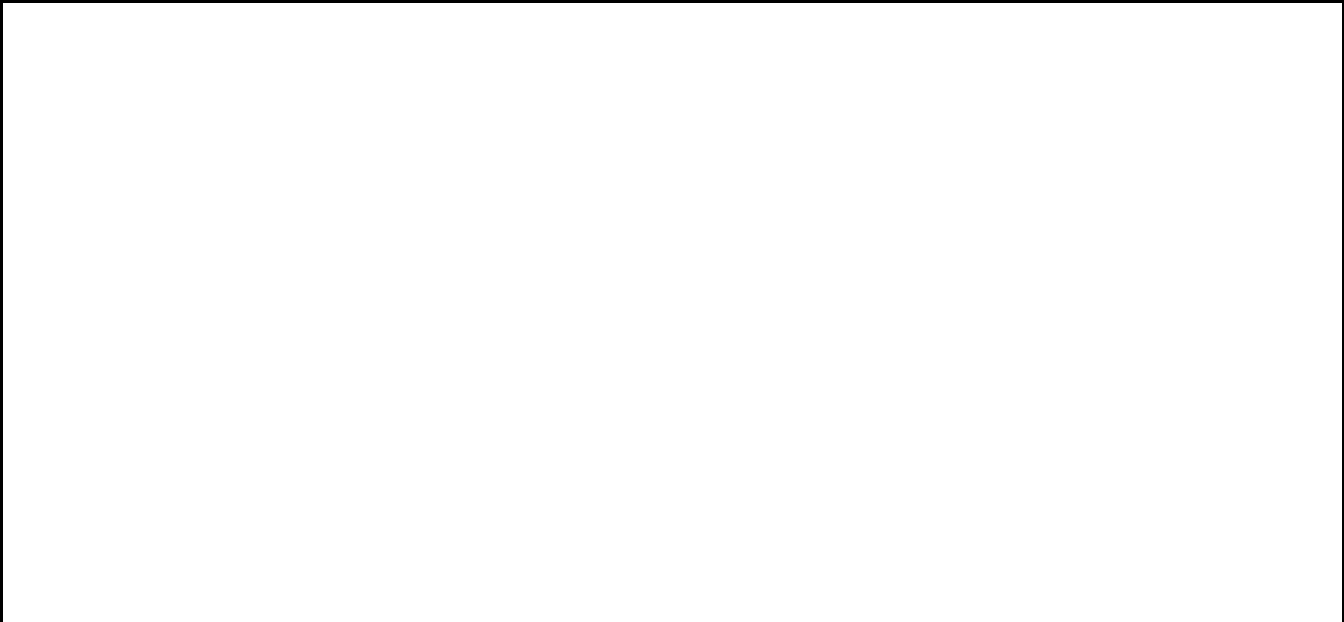 Measurement of GRC cornices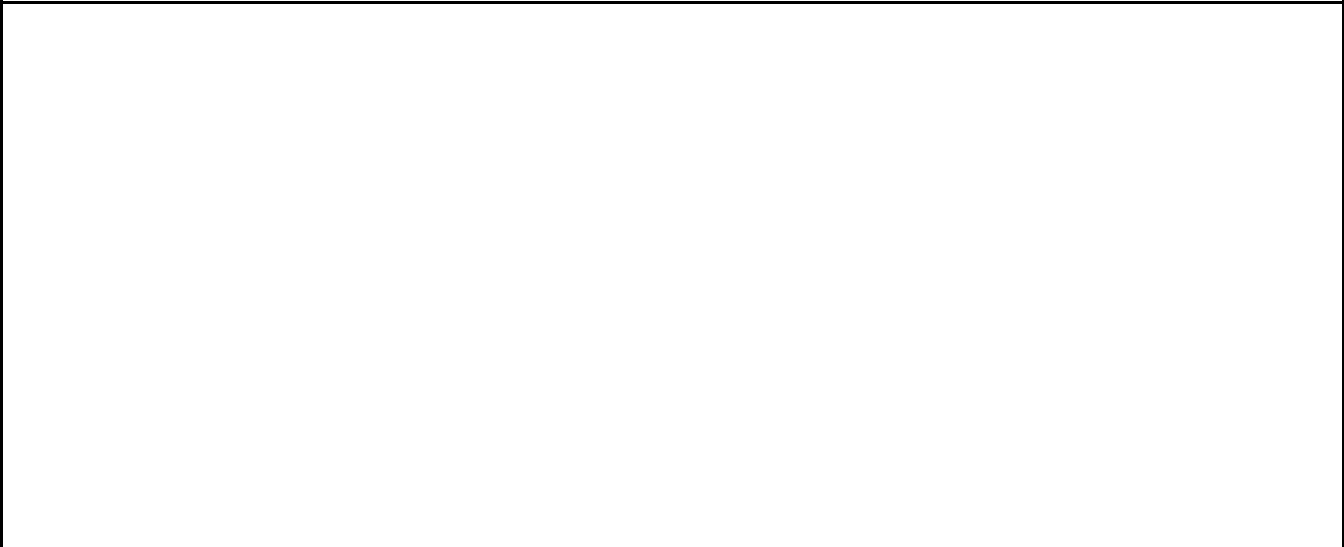 Glazing MeasurementSECTION VII - CONTRACT FORMSSECTION VII- CONTRACT FORMForm 1: Contract Agreement THIS AGREEMENT, made the [day] of [month] [year] between [name and address of TTPL] (hereinafter called “the TTPL”) of the one part and [name and address of Contractor] (hereinafter called “the Contractor”) of the other part.WHEREAS, the TTPL invited Tenders for certain Works, viz, [brief description of the Works] and has accepted a Tender by the Contractor for the execution of those works in the sum of Ngultrum [insert amount in figures and words], hereinafter called “the Contract Price.NOW THIS AGREEMENT WITNESSETH as follows:In this Agreement, words and expressions shall have the same meanings as are respectively assigned to them in the General Conditions of Contract hereinafter referred to. The documents forming the Contract shall be interpreted in the following order of priority:The signed Contract Agreement;Letter of Award;The completed Bid form as submitted by the Bidder;The Special Conditions of Contract;The General Conditions of Contract;SpecificationsThe Drawings; andAny other document listed in the SCC as forming part of the Contract.3.	In consideration of the payments to be made by the TTPL to the Contractor as hereinafter mentioned, the Contractor hereby covenants with the TTPL to execute and complete the Works and to remedy any defects therein in conformity in all respects with the provisions of the Contract.4.	The TTPL hereby covenants to pay the Contractor in consideration of the execution and completion of the Works and the remedying of defects therein, the Contract Price or such other sum as may become payable under the provisions of the Contract at the times and in the manner prescribed by the Contract.IN WITNESS whereof the Parties thereto have caused this Agreement to be executed in accordance with the laws of Bhutan on the day month and year first before written.Form 2: Letter of Award of Contract Dear Sirs,This is to notify you that your Bid dated................................... for execution of the ...................................................................................................... [Name of the Contract and Tender No., as given in NIT] for the Contract Price of ............................................................................... [ amount in words and figures as corrected and modified in accordance with the ITB] is hereby accepted by TTPL.The successful bidder shall return one copy of the Letter of Award to TTPL after duly recording “Accepted Unconditionally” under the signature of the authorized signatory within seven (7) days of the date of Letter of AwardYou are hereby requested to commence the work and sign the Contract within fifteen (15) days of the receipt of this Letter of Award. Failure to commence the work within the period stipulated above shall constitute a ground for the annulment of the award and entail forfeiture of Bid Security.Please acknowledge receipt.Yours faithfully,Signature(DOMESTIC COMPETITIVE BIDDING)NIT No and name of the Works:NIT No: TTPL/ADM/Proc/2020/-Name of the Work: “Package I: White washing and repainting of Old Building”Estimated cost of Works (insert if decided to be disclosed)Nu. 1 million.Last date for Bid receipt & time and place of receipt :Up to 17th July, 2020. by 11:oo AM at the address:Dy. Procurement Manager,Personnel and Admin Division. Bid opening date & time and place :On 17th July, 2020 at 11:30 AM at TTPL Conference Hall.The   Name and address of the contact person for seeking Clarifications on the Bid Documents Name and Address;Dy. Procurement Manager,Personnel and Admin Division.ashis.subba@thimphutechpark.btUp to Date 10th July, 2020 Time 1:00 PMITB Clause ReferenceAmendments of, and Supplements to, Clauses in the Instruction to BiddersITB.6.1Clarifications on Bidding Documents may be obtained from Name: Ashis SubbaDesignation: Dy. Procurement ManagerAddress: Thimphu TechPark LimitedE-mail: ashis.subba@thimphutechpark.btDate & Time up to which clarification requests will be received: Date: 10th July, 2020.Time (Bhutan Time): 1:00 PMITB.13.1The Bid should be valid for a period of 60 days from the date of Bid OpeningITB.14.1The foreign currencies of the Bid to be quoted shall be any one of the following:Not ApplicableITB.15.1The amount and currency of the Bid Security shall be BTN 20,000.00.ITB.16.2The following Qualifying Requirement has to be met by the BidderValid Trade License. (Small, W2 and W3)Valid Tax Clearance Certificate.ITB.18.2Bids to be addressed to and submitted to:Designation: Dy. Procurement Manager Address: Thimphu TechPark LimitedDate & Time (Bhutan Time) up to which Bids will be received: Date: 17th July, 2020.Time: 11:00 AMITB.17.1In addition to the original of the Bid, the number of copies of the Bid required shall be: One.ITB.18.3For Single Stage Single EnvelopeSuperscript of Cover Envelope: “CONFIDENTIAL”Bid for “White washing and repainting of Old Building” bearing …. [NIT No. & Date] ….Name and address of Bidder: ………………………….Not to be Opened Before Due Date for Opening on: 17th July, 2020 at 11:30 AMSuperscript of Envelope 1:“Bid Security for …. [NIT No. & Date] ….”Name of Bidder: ............................................. Superscript of Envelope 2:Bid for “White washing and repainting of Old Building” bearing …. [NIT No. & Date] ….Name of Bidder: ………………………….Not to be Opened Before Due Date for Opening on: 17th July,2020 before 11:30 AMITB.20.8Margin of domestic preference of five percent (10%) “shall not” applyNote: percentage to be changed as per RGoB.To[TTPL’s Name and Address]NIT No.: ...............................            Bidder’s Name & Address:..............................................Section / Clause NoPage No.Statement of DeviationsTo[TTPL’s Name and Address]NIT No.: ...............................            Bidder’s Name & Address:..............................................Section / Clause NoPage No.Statement of DeviationsCost of withdrawalTo[TTPL’s Name and Address]NIT No.: ................................To[TTPL’s Name and Address]NIT No.: ................................Date:Signature..........................................................Place:Name...................................................Designation.......................................................Seal...................................................................Variation in value of workIncrease in payment for minus variationDecrease in payment for plus variationUp to 20%NilNilAbove 20% & up to 35%6.00%3.00%Above 35% & up to 60%8.00%4.00%Above 60% & up to 100%10.00%5.00%Above 100%-5.00%GCC Clause ReferenceAmendments of, and Supplements to, Clauses in the General Conditions of ContractGCC.12.1For insurance purposes the type of cover required shall be: The contractor shall be responsible for the insurance.GCC.13.1 and GCC.17.1Possession of the site shall be within 5 days from the date of signing of the Contract.GCC.14.1Commencement of work shall be within 5 days from the date of handing over possession of the Site.GCC.15.1The Bidder shall be required to complete the work with in 60 days from the date of awardGCC.20.1Terms of Payment to be specified30 days upon submission of the bills after execution of the work.GCC.22.1 and GCC.22.2The Works or part of Works that can be subcontracted and the qualifying requirement for the selection of Subcontractors to perform such part are:Not Allowed.GCC.24.1Liquidation Damages shall be a sum equivalent to the percentage 1% of the Contract Price for each week of delay, up to a maximum deduction of ten (10%) percentage of the Contract Price.SloeDescriptionUnitNos.DimensionDimensionDimensionQtySloeDescriptionUnitNos.LWHQtyLWHAEast Elevation walls1Left to east entrance 1Sq.m111.427.0079.94Less glazingSq.m-13.137.18-22.462Side wallSq.m16.1011.2568.63Less W2Sq.m-21.552.00-6.203Corner wallSq.m12.6011.2529.254East entranceSq.m312.870.9034.755Right to east entranceSq.m111.427.0079.94Less glazingSq.m-13.137.18-22.466Side wallSq.m16.1011.2568.63Less W2Sq.m-21.552.00-6.207Corner wallSq.m12.6011.2529.258Windows wallSq.m121.242.2032.74365.80BWest Elevation Walls9Left to west entranceSq.m111.429.10103.92Less glazingSq.m-13.136.40-20.0310Side wallSq.m14.309.1039.13Less W2Sq.m-21.552.00-6.2011Corner wallSq.m13.5011.2539.3812West EntranceSq.m10.4013.00Less glazingSq.m-35.002.90-43.5013StaircaseSq.m23.101.056.5114Right to west entranceSq.m111.428.2093.64Less glazingSq.m-13.136.40-20.0315Side wallSq.m14.309.1039.13Less W2Sq.m-21.552.00-6.2016Corner wallSq.m13.5011.2539.3817Windows wallSq.m121.242.2032.7418JamthokSq.m113.503.3044.55Less W1Sq.m-20.902.00-3.60338.81CNorth Elevation Walls19Left to basement entranceSq.m120.957.00146.65Less W1Sq.m-70.902.00-12.60Less W2Sq.m-71.552.00-21.7020RWDPSq.m24.7011.00103.4021Basement EntranceSq.m19.154.4040.26Less FD6Sq.m-12.202.10-4.6222Right to basement entranceSq.m120.957.00146.65Less W1Sq.m-70.902.00-12.60Less W2Sq.m-71.552.00-21.7023Windows wallSq.m141.112.2034.1924Windows WallSq.m90.652.2012.8725JamthokSq.m116.803.3055.44Less W1Sq.m-40.902.00-7.20459.04DSouth Elevation Walls26Left to SG2Sq.m120.376.50132.41Less W1Sq.m-70.902.00-12.60Less W2Sq.m-71.552.00-21.7027RWDPSq.m24.707.0065.8028Right to SG2Sq.m120.376.50132.41Less W1Sq.m-70.902.00-12.60Less W2Sq.m-71.552.00-21.7029Windows wallSq.m141.112.2034.1930Windows WallSq.m90.652.2012.8731JamthokSq.m116.803.3055.44Less W1Sq.m-40.902.00-7.20428.77Grand Total (A+B+C+D)Sq.m1,592.42SloeDescriptionUnitNos.DimensionDimensionDimensionQtySloeDescriptionUnitNos.LWHQtyLWHAEast Elevation1GRC cornicesSq.m218.390.8543.772TshechhukhanemSq.m214.390.3514.10BWest Elevation3GRC cornicesSq.m218.390.8543.774ChhechhukhanemSq.m214.390.3514.10CNorth elevation5GRC cornicesSq.m155.600.8566.166TshechhukhanemSq.m155.600.3527.24DSouth Elevation7GRC cornicesSq.m155.600.8566.168TshechhukhanemSq.m155.600.3527.24Total302.56Measurement of Windows paintingsMeasurement of Windows paintingsMeasurement of Windows paintingsMeasurement of Windows paintingsMeasurement of Windows paintingsMeasurement of Windows paintingsMeasurement of Windows paintingsSloeDescriptionUnitNos.DimensionDimensionDimensionQtySloeDescriptionUnitNos.LWHQtyLWHAEast elevation1W3Sq.m21.552.355.832w4Sq.m41.552.3511.66BWest ElevationSq.m3W3Sq.m21.552.355.834w4Sq.m41.552.3511.66CNorth Elevation5W1Sq.m140.902.3523.696W2Sq.m141.552.3540.807W3Sq.m181.552.3552.45DSouth ElevationSq.m8W1Sq.m140.902.3523.699W2Sq.m141.552.3540.8010W3Sq.m181.552.3552.45Total268.84Measurement of Wall paintingsMeasurement of Wall paintingsMeasurement of Wall paintingsMeasurement of Wall paintingsMeasurement of Wall paintingsMeasurement of Wall paintingsMeasurement of Wall paintingsSloeDescriptionUnitNos.DimensionDimensionDimensionQty.SloeDescriptionUnitNos.LWHQty.LWHAEast ElevationSq.m161.200.507.68BWest ElevationSq.m161.200.507.68CNorth ElevationSq.m391.200.5018.72DSouth elevationSq.m391.200.5018.72Total52.80SloeDescriptionUnitNos.DimensionDimensionDimensionQtySloeDescriptionUnitNos.LWHQtyLWHEast Elevation1Glazing 1Sq.m110.403.3034.322Glazing 2Sq.m110.403.0031.203EntranceSq.m110.402.8029.124Side glazingSq.m23.109.7060.14West Elevation-5EntranceSq.m35.002.9043.506Side glazingSq.m23.109.7060.147North elevationSq.m17.905.0039.508South elevationSq.m17.906.2048.98Total346.90Measurement of roof surfaceMeasurement of roof surfaceMeasurement of roof surfaceMeasurement of roof surfaceMeasurement of roof surfaceMeasurement of roof surfaceMeasurement of roof surfaceMeasurement of roof surfaceSloeDescriptionUnitNos.DimensionDimensionDimensionQty.SloeDescriptionUnitNos.LWHQty.LWH1Jamthok RoofTrapezoidSq.m222.503.008.40214.20TriangleSq.m217.008.40142.802East & WestTrapezoidSq.m215.008.503.3077.55ParalleogramSq.m46.807.00190.403North & SouthParalleogramSq.m819.507.301,138.80TrapezoidSq.m48.201.207.00131.605Guard houseTrapezoidSq.m216.208.203.3080.52TriangleSq.m27.403.3024.422,000.29Total(Inclus. Coeff.)2,500.36For the TTPLFor the ContractorSignaturePrint NameIn the presence of (Name)